玉溪研和工业园区管理委员会招聘政府购买服务岗位工作人员公告根据玉溪研和工业园区管理委员会（以下简称用工单位）规划建设局工作需要，委托我公司面向社会公开招聘政府购买服务岗位工作人员3名（行政审批业务人员1名、公租房现场管理人员1名、公租房日常管理人员1名），现将有关事项公告如下：一、招聘条件和要求（一）报考条件1、具有中华人民共和国国籍，户籍不限，年龄在35周岁以下（1984年5月14日后出生）；2、遵守国家法律、法规，具有良好的政治素质和职业道德；3、具备普通高等院校大学专科及以上学历；4、要求工业与民用建筑、规划等相关专业；5、有监理公司、物业公司、设计单位从事相关专业工作一年以上工作经验者优先；6、有一定的组织协调能力、文字写作能力、政策理论水平和文化素养，熟悉计算机的操作和使用；7、身体健康，符合《公务员录用体检通用标准（试行）》；8、热爱规划建设局工作，服从用工单位分配。（二）下列人员不得报考1、被辞退或开除未满5年的原国家机关、事业单位工作人员；2、在国家法定考试中被认定有舞弊等严重违反纪律行为的人员；3、受过党纪、政纪处分尚未解除处分的，曾因违纪违法受过刑事处罚的，有违法违纪嫌疑正在接受审查的，其他按法律法规规定不符合报考条件的人员。二、招聘程序按照发布公告、公开报名、资格审查、面试、体检、聘用等程序进行。（一）发布招聘公告招聘公告在玉溪人才网（www.yxrc.cn）、云南招聘网（www.ynzp.com）、高古楼网站、玉溪宸才人力资源咨询管理有限公司微信公众号上发布。（二）公开报名1、报名时间：2019年5月14日— 5月20日，上午9:00—11：30，下午14:30—17:00（周末除外）。2、报名方式：现场报名。  （1）现场报名地点：玉溪市红塔区明珠路16号（原高快客运站南行100米），玉溪宸才人力资源咨询管理有限公司103室（尹女士，电话：19987714651）。现场报名须提交本人身份证、学历证书、工作经历证明及相关证书原件及A4纸复印件各1份，近期同底版正面免冠彩色小1寸照片1张（背面注明姓名）。（2）报考人员提供的证书、资料必须真实有效，否则，取消考试资格。（3）通过报名资格初审的人员，每人交报名考试费用50元。报名后，报考人员应及时到报名处或登录相关报名网站查看有关通知，了解考录工作进程，并保持报名时登记的联系电话畅通。若因报考人员不及时查询考录工作进程和有关事项通知、联系电话不畅通而造成的后果，由报考人员本人负责。（三）面试1、面试主要考察考生语言表达能力、沟通协调能力、岗位匹配程度等相关内容。2、面试时间、地点及要求另行通知。3、面试成绩以百分制计算，保留小数点后一位小数，第二位四舍五入。设70分为合格分数线，达不到合格分数的，不予录用。4、面试成绩在玉溪宸才人力资源咨询管理有限公司微信公众号进行公示。5、依据面试成绩从高分到低分的顺序等额确定参加体检、政审人员。三、体检、政审及公示（一）体检由招聘单位组织，体检参照《公务员录用体检通用标准（试行）》执行。首次体检不合格，在2个工作日内由考生本人提出书面申请，可到上一级医疗机构进行一次全面复检，复检结论为最终体检结论。体检费由考生自理。（二）政审参照《公务员法》、《公务员录用规定（试行）》及相关政策的要求，由招聘单位和用工单位对拟聘用人员进行全面政审。（三）公示体检和政审结束后，将拟聘用人员名单在玉溪宸才人力资源咨询管理有限公司微信公众号进行公示，公示期为3天。公示期满后，没有反映问题或反映的问题经查实不影响聘用的，予以聘用并签订劳动合同；反映的问题对聘用有影响并查有实据的，不予聘用。当出现报考人员体检或政审不合格、放弃体检、放弃录用、试用期不合格等情况时，由招聘单位和用工单位根据报考人员实际情况研究决定是否依据本次面试成绩依次递补。四、聘用及人员管理（一）用工方式实行劳务派遣。由玉溪宸才人力资源咨询管理有限公司与应聘者签订劳动合同，并负责劳动关系管理、薪酬代发、社保申报、个税代扣代缴等。首次签订劳动合同期限为两年，试用期为一个月。合同到期视聘用人员工作表现情况进行续聘。（二）日常管理本次招聘人员由用工单位统筹分配岗位，对劳动者进行日常管理。劳动者的岗位职责、岗位培训、作息时间、薪酬待遇、绩效考核等按照用工单位的相关规定执行。五、薪酬待遇及工作时间（一）薪酬待遇薪酬待遇为5400元/人/月（包括基本工资、绩效工资、五项社会保险、住房公积金）。（二）工作时间享受国家法定节假日，双休日休息制度，工作时间按用工单位相关规定执行。六、其它事项（一）聘用人员的户口、住宿问题由本人自行解决。（二）招聘工作中未尽事宜由用工单位和玉溪宸才人力资源咨询管理有限公司研究确定，并负责解释。附件：玉溪宸才人力资源咨询管理有限公司招聘人员报名表。                  玉溪宸才人力资源咨询管理有限公司                           2019年5月13日玉溪宸才人力资源咨询管理有限公司 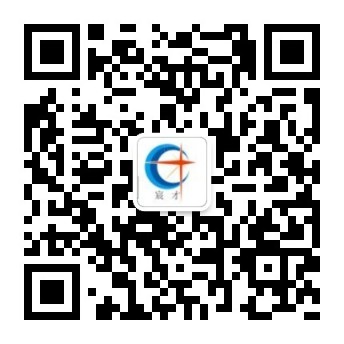 招聘人员报名表填表日期：     年   月  日                  编号：                       姓   名姓   名性   别民   族贴近期照片贴近期照片贴近期照片出生年月出生年月籍   贯政治面貌贴近期照片贴近期照片贴近期照片婚姻状况婚姻状况户   籍健康状况贴近期照片贴近期照片贴近期照片毕业学校毕业学校毕业时间贴近期照片贴近期照片贴近期照片所学专业所学专业学历学位所持证书所持证书技术职称有何特长有何特长资格证书入伍时间入伍时间退伍时间退伍时间驾照类型驾  龄驾  龄驾  龄微信号微信号邮   箱报考岗位报考岗位身   高身   高身   高      cm体   重 体   重           kg          kg          kg身份证号码身份证号码身份证号码联系电话联系电话现工作单位及职务现工作单位及职务现工作单位及职务家庭详细住址家庭详细住址家庭详细住址教育经历起始时间起始时间终止时间终止时间终止时间终止时间毕业学校毕业学校获得证书获得证书获得证书证明人证明人教育经历教育经历工作经历起始时间起始时间终止时间终止时间终止时间终止时间工作单位工作单位职   务职   务职   务离职原因离职原因工作经历工作经历工作经历家庭成员姓   名姓   名成员关系成员关系成员关系成员关系工作单位工作单位职   务职   务职   务联系电话联系电话家庭成员家庭成员家庭成员以上信息均为真实情况，若有虚假、遗漏、错误，责任自负。            报名人（签名）：                                            年    月    日以上信息均为真实情况，若有虚假、遗漏、错误，责任自负。            报名人（签名）：                                            年    月    日以上信息均为真实情况，若有虚假、遗漏、错误，责任自负。            报名人（签名）：                                            年    月    日以上信息均为真实情况，若有虚假、遗漏、错误，责任自负。            报名人（签名）：                                            年    月    日以上信息均为真实情况，若有虚假、遗漏、错误，责任自负。            报名人（签名）：                                            年    月    日以上信息均为真实情况，若有虚假、遗漏、错误，责任自负。            报名人（签名）：                                            年    月    日以上信息均为真实情况，若有虚假、遗漏、错误，责任自负。            报名人（签名）：                                            年    月    日以上信息均为真实情况，若有虚假、遗漏、错误，责任自负。            报名人（签名）：                                            年    月    日以上信息均为真实情况，若有虚假、遗漏、错误，责任自负。            报名人（签名）：                                            年    月    日以上信息均为真实情况，若有虚假、遗漏、错误，责任自负。            报名人（签名）：                                            年    月    日以上信息均为真实情况，若有虚假、遗漏、错误，责任自负。            报名人（签名）：                                            年    月    日以上信息均为真实情况，若有虚假、遗漏、错误，责任自负。            报名人（签名）：                                            年    月    日以上信息均为真实情况，若有虚假、遗漏、错误，责任自负。            报名人（签名）：                                            年    月    日以上信息均为真实情况，若有虚假、遗漏、错误，责任自负。            报名人（签名）：                                            年    月    日